TITRECygne ChantillyBASE4BASE4DATEAUTEURAUTEURAUTEURREFERENCEREFERENCEREFERENCEREFERENCEREFERENCEREFERENCEREFERENCEDESCRIPTIFChoux cuits au four, ouverts garnis d’une crème Chantilly, saupoudrés au sucre glaceDESCRIPTIFChoux cuits au four, ouverts garnis d’une crème Chantilly, saupoudrés au sucre glaceDESCRIPTIFChoux cuits au four, ouverts garnis d’une crème Chantilly, saupoudrés au sucre glaceDESCRIPTIFChoux cuits au four, ouverts garnis d’une crème Chantilly, saupoudrés au sucre glaceVALEUR NUTRITIONNELLEVALEUR NUTRITIONNELLEVALEUR NUTRITIONNELLEPHOTO/DESSIN/SCHEMA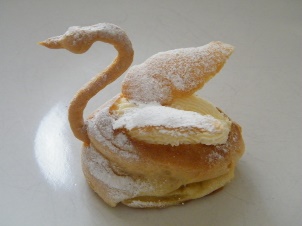 PHOTO/DESSIN/SCHEMAPHOTO/DESSIN/SCHEMAPHOTO/DESSIN/SCHEMAPHOTO/DESSIN/SCHEMAPHOTO/DESSIN/SCHEMAPHOTO/DESSIN/SCHEMAPHASES ESSENTIELLES DE PROGRESSIONPHASES ESSENTIELLES DE PROGRESSIONDENREESDENREESDENREESDENREESDENREESDENREESDENREESDENREESDENREESVALORISATIONVALORISATIONVALORISATIONPHASES ESSENTIELLES DE PROGRESSIONPHASES ESSENTIELLES DE PROGRESSIONNATURENATUREUABBCDEQTETOTALEPU HTPTHTA – La pâte à choux : - Dans une russe, réunir l’eau, le sel, le beurre découpé en parcelles- Porter à ébullition et veiller à obtenir simultanément l’ébullition de l’eau et la fusion du beurre- Ajouter, hors du feu, la farine tamisée en une seule fois- Mélanger vigoureusement à l’aide d’une spatule- Mettre à détremper sur le feu et la dessécher quelques secondes jusqu’à ce qu’elle n’adhère plus au récipient ni à la spatule- Débarrasser la détrempe dans une calotte et incorporer les œufs 1 à 1 puis vérifier la consistance de la pâte et corner le bord du récipient- Coucher les choux et également des « S » pour simuler la tête- Dorer, rayer avec le dos d’une fourchetteB – Crème Chantilly :- Mettre un cul de poule et un fouet à blanc en cellule de refroidissement- Foisonner la crème avec la vanille- Ajouter le sucre glace- Réserver au froidC – Garnir les choux :- Ouvrir les choux avec un couteau-scie- Couper en deux les chapeaux dans la longueur pour simuler les ailes- Saupoudrer les ailes de sucre glaces, puis les placer sur les côtés du choux- Piquer ensuite les « S » sur le côté opposé des ailesA – La pâte à choux : - Dans une russe, réunir l’eau, le sel, le beurre découpé en parcelles- Porter à ébullition et veiller à obtenir simultanément l’ébullition de l’eau et la fusion du beurre- Ajouter, hors du feu, la farine tamisée en une seule fois- Mélanger vigoureusement à l’aide d’une spatule- Mettre à détremper sur le feu et la dessécher quelques secondes jusqu’à ce qu’elle n’adhère plus au récipient ni à la spatule- Débarrasser la détrempe dans une calotte et incorporer les œufs 1 à 1 puis vérifier la consistance de la pâte et corner le bord du récipient- Coucher les choux et également des « S » pour simuler la tête- Dorer, rayer avec le dos d’une fourchetteB – Crème Chantilly :- Mettre un cul de poule et un fouet à blanc en cellule de refroidissement- Foisonner la crème avec la vanille- Ajouter le sucre glace- Réserver au froidC – Garnir les choux :- Ouvrir les choux avec un couteau-scie- Couper en deux les chapeaux dans la longueur pour simuler les ailes- Saupoudrer les ailes de sucre glaces, puis les placer sur les côtés du choux- Piquer ensuite les « S » sur le côté opposé des ailesBOUCHERIECREMERIEŒufsBeurreCrème fleuretteFRUITS/LEGUMESECONOMATEau Sel finSucre semouleFarineSucre glaceVanilleCAVEDIVERSBOUCHERIECREMERIEŒufsBeurreCrème fleuretteFRUITS/LEGUMESECONOMATEau Sel finSucre semouleFarineSucre glaceVanilleCAVEDIVERSpièceKgLLKgKgKgKggousse20.0400.1250.0020.050006250.3000.02010.3000.0201PMDRESSAGE :- Grand plat rond recouvert de papier dentelleDRESSAGE :- Grand plat rond recouvert de papier dentelleDRESSAGE :- Grand plat rond recouvert de papier dentelleDRESSAGE :- Grand plat rond recouvert de papier dentelleDRESSAGE :- Grand plat rond recouvert de papier dentelleDRESSAGE :- Grand plat rond recouvert de papier dentelleDRESSAGE :- Grand plat rond recouvert de papier dentelleDRESSAGE :- Grand plat rond recouvert de papier dentelleDRESSAGE :- Grand plat rond recouvert de papier dentelleDRESSAGE :- Grand plat rond recouvert de papier dentelleDRESSAGE :- Grand plat rond recouvert de papier dentelleDRESSAGE :- Grand plat rond recouvert de papier dentelleDRESSAGE :- Grand plat rond recouvert de papier dentelleDRESSAGE :- Grand plat rond recouvert de papier dentelle